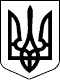 Новосанжарська селищна радаПолтавського району Полтавської області(п’ятнадцята позачергова сесія восьмого скликання)РІШЕННЯ	4 листопада 2021 року                   смт Нові Санжари                                        № 68Про затвердження проєкту землеустрою щодовідведення земельної ділянки площею 0,4040 гадля ведення особистого селянського господарствагромадянину Яременку І.М. в межах с. Мар’янівкаКеруючись статтями 12, 33, 118, 122, Земельного кодексу України, статтею 50 Закону України «Про землеустрій», пунктом 34 статті 26 Закону України «Про місцеве самоврядування в Україні», розглянувши заяву громадянина Яременка Ігора Миколайовича про затвердження проєкту землеустрою щодо відведення земельної ділянки площею 0,4040 га та передачу її у власність, для ведення особистого селянського господарства в межах с. Мар’янівка, Полтавського району, Полтавської області, виготовлений ФОП Неділько С.І., витяг з Державного земельного кадастру про земельну ділянку від 10.09.2021 року, враховуючи висновки галузевої постійної комісії селищної ради,селищна рада вирішила:		1. Затвердити громадянину Яременку Ігорю Миколайовичу проєкт землеустрою щодо відведення земельної ділянки площею 0,4040 га, кадастровий номер 5323485503:03:001:0164 для ведення особистого селянського господарства, що знаходиться в межах с. Мар’янівка, Полтавського району, Полтавської області.2. Передати у власність громадянину Яременку Ігорю Миколайовичу земельну ділянку площею 0,4040 га (рілля), кадастровий номер 5323485503:03:001:0164, для ведення особистого селянського господарства, що знаходиться в межах с. Мар’янівка, Полтавського району, Полтавської області.3. Громадянину Яременку І.М. зареєструвати земельну ділянку відповідно до чинного законодавства.4. Громадянину Яременку І.М. використовувати земельну ділянку за цільовим призначенням.Селищний голова                                                            Геннадій СУПРУН